VSTUPNÍ ČÁSTNázev komplexní úlohy/projektuZákladní principy transformátorůKód úlohy26-u-4/AE61Využitelnost komplexní úlohyKategorie dosaženého vzděláníL0 (EQF úroveň 4)Skupiny oborů26 - Elektrotechnika, telekomunikační a výpočetní technikaVazba na vzdělávací modul(y)TransformátoryŠkolaVyšší odborná škola a Střední průmyslová škola Žďár nad Sázavou, Studentská, Žďár nad SázavouKlíčové kompetenceKompetence k učení, Kompetence k řešení problémůDatum vytvoření26. 08. 2019 10:18Délka/časová náročnost - Odborné vzdělávání12Délka/časová náročnost - Všeobecné vzděláváníPoznámka k délce úlohyRočník(y)3. ročníkŘešení úlohyskupinovéDoporučený počet žáků30Charakteristika/anotaceKomplexní úloha se skládá z učebního textu a závěrečného testu, který prověří nabyté poznatky.Vhodné je využít praktické ukázky na skutečných přístrojích (nejlépe od více výrobců) nebo alespoň na prezentacích.JÁDRO ÚLOHYOčekávané výsledky učeníŽák:vysvětlí princip elektromagnetické indukce a její vztah na fungování různých elektrických strojů a přístrojů;vybere typ jádra pro realizaci indukčnosti podle předpokládaného kmitočtového rozsahu;změří indukčnost a jakost cívky;spočítá parametry transformátoru;navrhne jednofázový transformátor;prezentuje na praktických řešeních pochopení principu činnosti transformátoru.Specifikace hlavních učebních činností žáků/aktivit projektu vč. doporučeného časového rozvrhuŽáci vlastními slovy popíší princip funkce jednotlivých transformátorů, vysvětlí jejich význam při použití v konkrétním zapojení. Žáci sami dokáží vybrat vhodný transformátor a určit jeho parametry pro dané použití.Časový rozvrh:11 hodin teoretická výuková část – vzdělávání dle učebního textu1 hodina – opakování + testMetodická doporučeníTransformátory  je komplexní úloha teoretického zaměření, která vyžaduje aktivní zapojení žáků; především v oblasti upevňování poznatků, které jim vyučující předá. Žáci s menšími zkušenostmi z praxe si musí teoretické poznatky z výuky více opakovat, aby si je lépe upevnili.Od vyučujícího se předpokládá výklad s praktickými ukázkami a s příklady užití v praxi. Při výkladu je nezbytné stále ověřovat, zda žáci rozumí funkci a znají příklad praktického použití.Způsob realizaceJedná se o teoretickou úlohu s převažující výkladovou částí. Její řešení se předpokládá v učebně teorie či školní laboratoři elektro. Vhodné je mít k dispozici transformátory na ukázku nebo jejich model za účelem měření.PomůckyJednotlivé nejčastěji používané probírané transformátory popřípadě obrázky. Pro názornost je obsažen dostatek obrázků v přiloženém učebním textu.VÝSTUPNÍ ČÁSTPopis a kvantifikace všech plánovaných výstupůŽáci prokáží porozumění problematiky transformátorů úspěšným zvládnutím závěrečného testu.Kritéria hodnoceníÚloha je hodnocena teoretickým testem, kde každá otázka nabízí pouze jednu správnou odpověď. Všechny otázky mají stejné bodové ohodnocení.Prospěl na výborný:- minimálně 90 % správných odpovědí v teoretickém testu.Prospěl na chvalitebný:- minimálně 80 % správných odpovědí v teoretickém testu.Prospěl na dobrý:- minimálně 70 % správných odpovědí v teoretickém testu.Prospěl na dostatečný:- minimálně 60 % správných odpovědí v teoretickém testu.Neprospěl:- méně než 60 % správných odpovědí v teoretickém testuCelý modul je splněn po dosažení stupně alespoň dostatečný.Doporučená literaturaBASTIAN, Peter a kol. Praktická elektrotechnika. Praha: Europa-Sobotáles, 2006. ISBN 80-86706-15-X.BERKA, Štěpán. Elektrotechnická schémata a zapojení. Praha. BEN, 2006. ISBN 978-80-7300-299-9.TKOTZ, Klaus a kol., Příručka pro elektrotechnika. Praha: Europa-Sobotáles, 2006. ISBN 80-86706-13-3.Přiložený učební text.PoznámkyObsahové upřesněníOV RVP - Odborné vzdělávání ve vztahu k RVPPřílohyUcebni-text_Transformatory.docZadani-testu_Transformatory.docxSpravne-reseni-testu_Transformatory.docxMateriál vznikl v rámci projektu Modernizace odborného vzdělávání (MOV), který byl spolufinancován z Evropských strukturálních a investičních fondů a jehož realizaci zajišťoval Národní pedagogický institut České republiky. Autorem materiálu a všech jeho částí, není-li uvedeno jinak, je Jiří Neuman. Creative Commons CC BY SA 4.0 – Uveďte původ – Zachovejte licenci 4.0 Mezinárodní.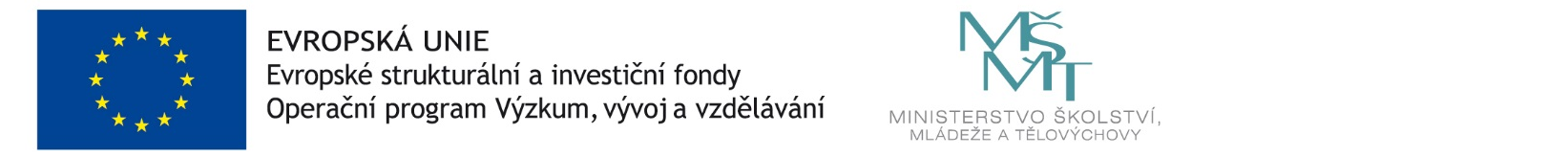 